Le jeu du Chiffroscope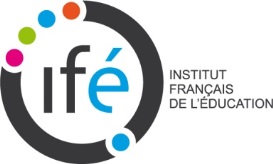 Sélection des cartes unités de numérationSélection des cartes nombres Le plateau de jeu 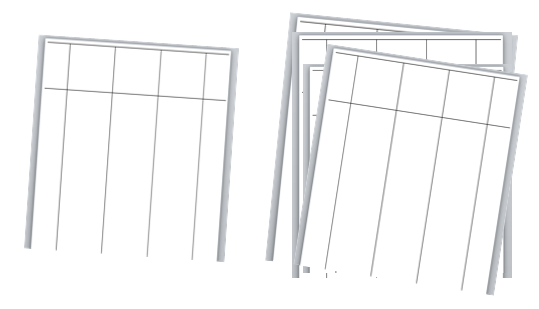 Les cartes unités de numérationLes cartes unités de numérationLes cartes unités de numérationLes cartes unités de numérationLes cartes unités de numérationLes cartes unités de numérationLes cartes unités de numérationLes cartes unités de numérationLes cartes unités de numérationLes cartes unités de numérationSélectionsUnités de numération des cartes par domaine numériqueUnités de numération des cartes par domaine numériqueUnités de numération des cartes par domaine numériqueUnités de numération des cartes par domaine numériqueUnités de numération des cartes par domaine numériqueUnités de numération des cartes par domaine numériqueUnités de numération des cartes par domaine numériqueUnités de numération des cartes par domaine numériqueUnités de numération des cartes par domaine numériqueLes nombres de 0 à 99Les nombres de 0 à 99Les nombres de 0 à 99Les nombres de 0 à 99Les nombres de 0 à 99Les nombres de 0 à 99Les nombres de 0 à 99Les nombres de 0 à 99Les nombres de 0 à 99Les nombres de 0 à 99U1Unités UnitésDizaines Dizaines Les nombres de 100 à 9 999 Les nombres de 100 à 9 999 Les nombres de 100 à 9 999 Les nombres de 100 à 9 999 Les nombres de 100 à 9 999 Les nombres de 100 à 9 999 Les nombres de 100 à 9 999 Les nombres de 100 à 9 999 Les nombres de 100 à 9 999 Les nombres de 100 à 9 999  U2UnitésUnitésUnitésDizaines Dizaines Dizaines CentainesCentainesCentaines U3Unités Unités Dizaines Dizaines Centaines CentainesCentainesUnités de milleUnités de milleU4Dizaines Dizaines Dizaines Unités de milleUnités de milleUnités de milleLes nombres de 10 000 à 999 999 999Les nombres de 10 000 à 999 999 999Les nombres de 10 000 à 999 999 999Les nombres de 10 000 à 999 999 999Les nombres de 10 000 à 999 999 999Les nombres de 10 000 à 999 999 999Les nombres de 10 000 à 999 999 999Les nombres de 10 000 à 999 999 999Les nombres de 10 000 à 999 999 999Les nombres de 10 000 à 999 999 999U5Dizaines Dizaines Dizaines Unités de milleUnités de milleUnités de milleDizaines de milleUnités de millionsUnités de millionsU6Dizaines  de milleDizaines de milleDizaines de milleCentaines  de milleCentaines  de milleCentaines  de milleUnités de millionsUnités de millionsUnités de millionsU7CentainesCentainesDizaines de milleCentaines de milleCentaines de milleUnités de millionsUnités de millionsCentaines de millionsCentaines de millionsU8UnitésDizaines CentainesUnités de milleDizaines de milleCentaines de milleUnités de millionsDizaines de millionsCentaines de millionsLes nombres de 0 à 99,999Les nombres de 0 à 99,999Les nombres de 0 à 99,999Les nombres de 0 à 99,999Les nombres de 0 à 99,999Les nombres de 0 à 99,999Les nombres de 0 à 99,999Les nombres de 0 à 99,999Les nombres de 0 à 99,999Les nombres de 0 à 99,999U9Dizaines Dizaines Unités Unités Dixièmes DixièmesDixièmesCentièmes CentièmesU10Dizaines Dizaines DizainesDixièmesDixièmes DixièmesMillièmesMillièmesMillièmes Les cartes-nombres Les cartes-nombres Les cartes-nombres Les cartes-nombres Les cartes-nombres Les cartes-nombres Les cartes-nombres Les cartes-nombres Les cartes-nombres Les cartes-nombresSélectionsValeurs numériques des cartesValeurs numériques des cartesValeurs numériques des cartesValeurs numériques des cartesValeurs numériques des cartesValeurs numériques des cartesValeurs numériques des cartesValeurs numériques des cartesValeurs numériques des cartesN1012341223N2013456778N3 46915202240N42378914162330N581119232834455067